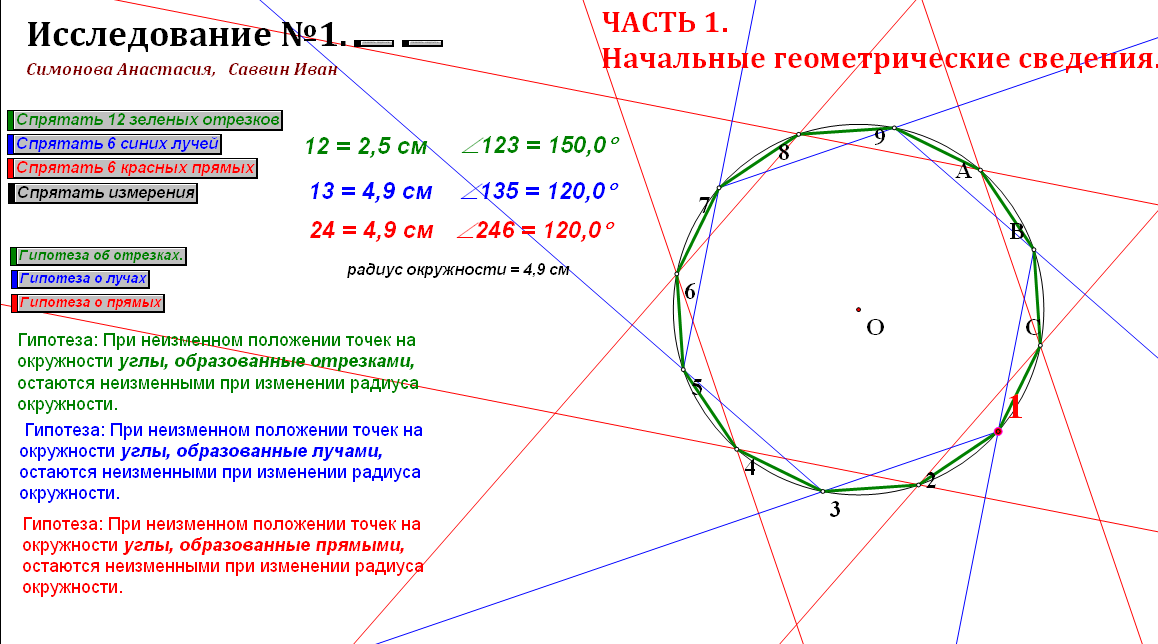 рисунок 1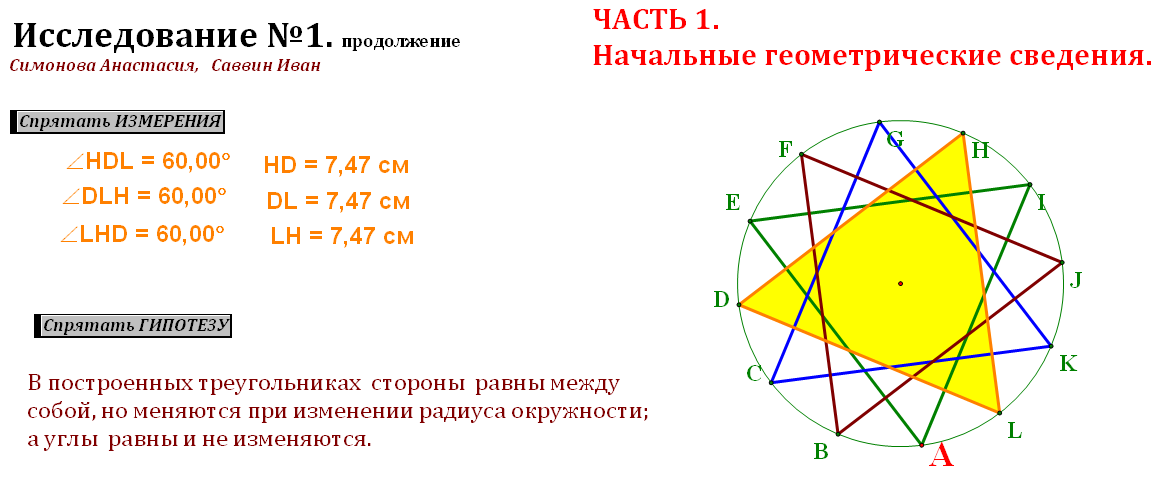 рисунок 2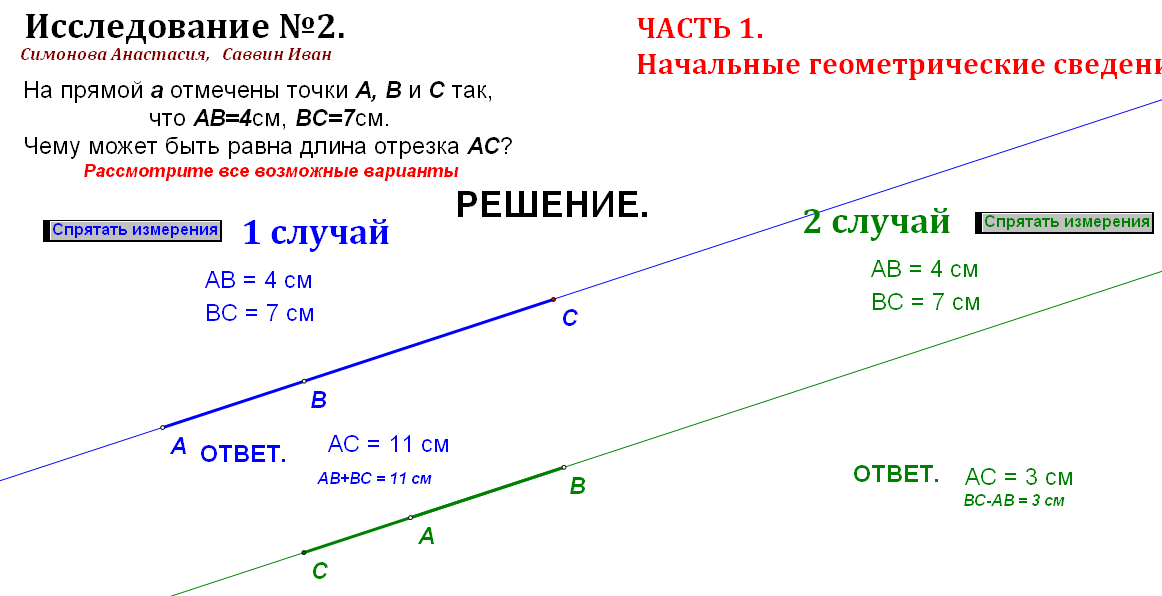 рисунок 3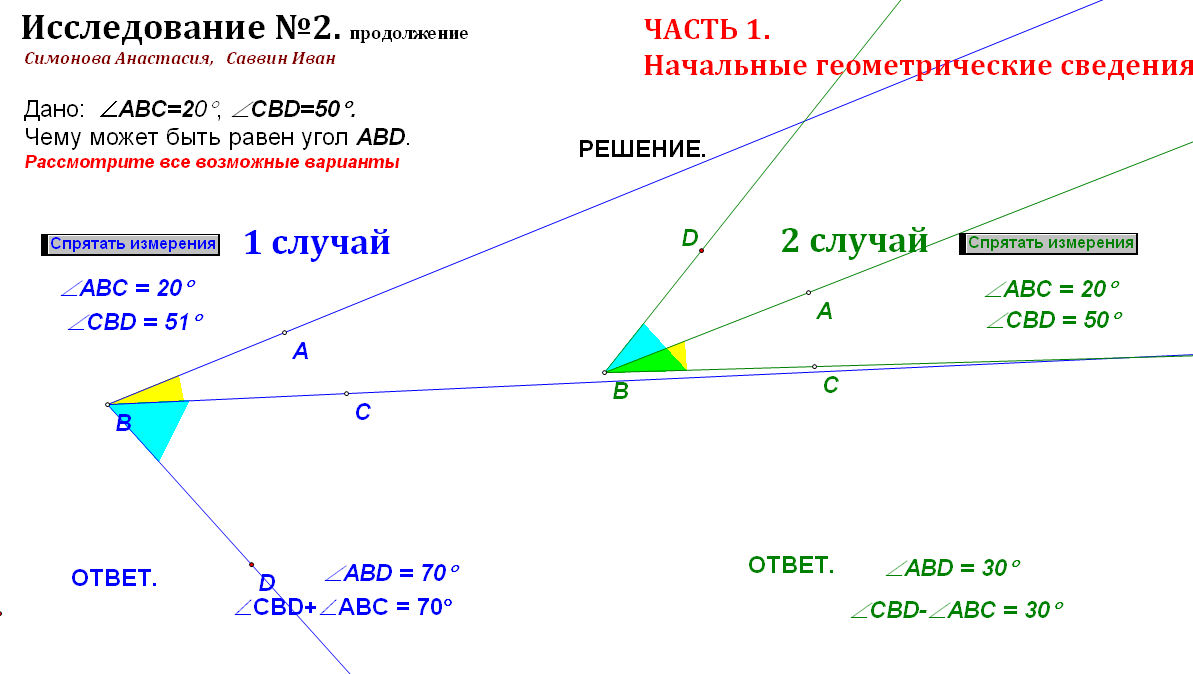 рисунок 4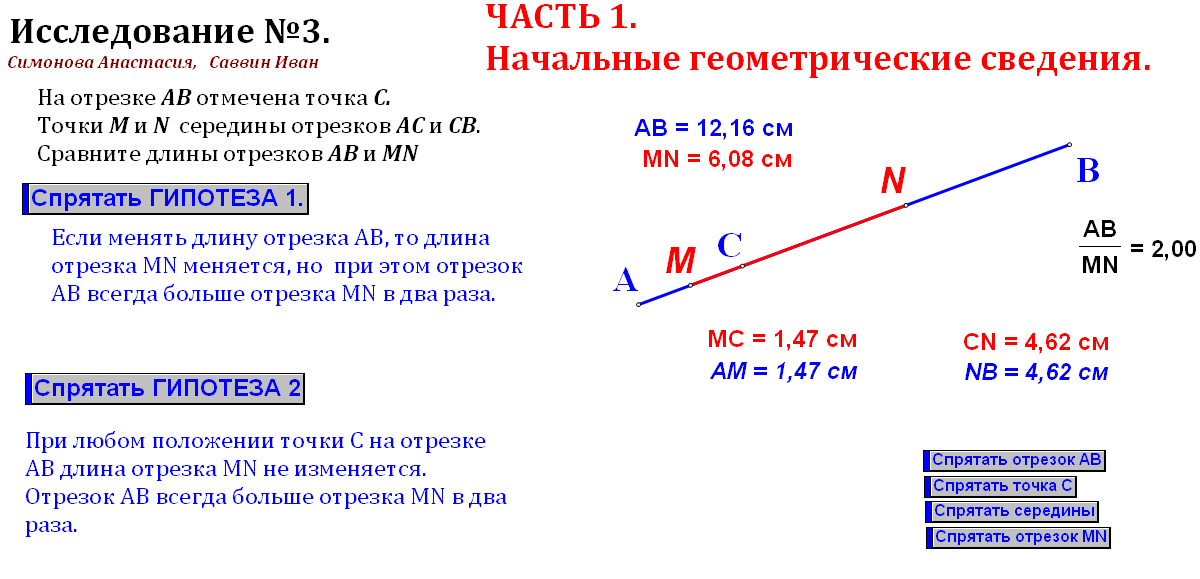 рисунок 5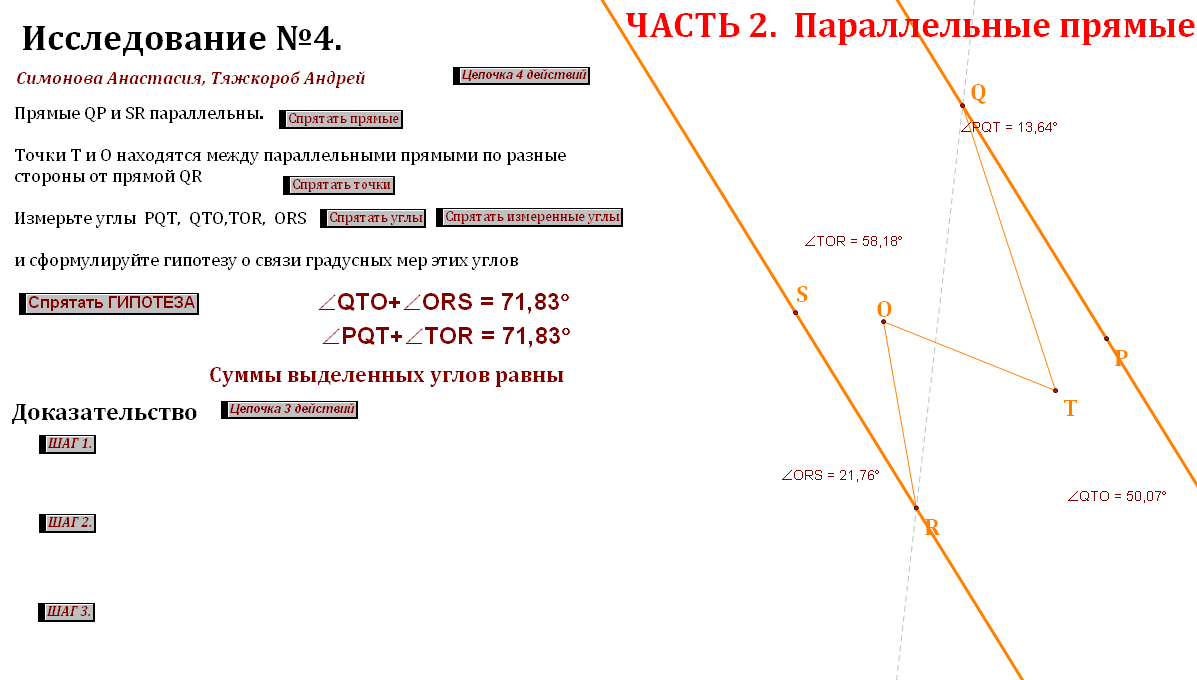 рисунок 6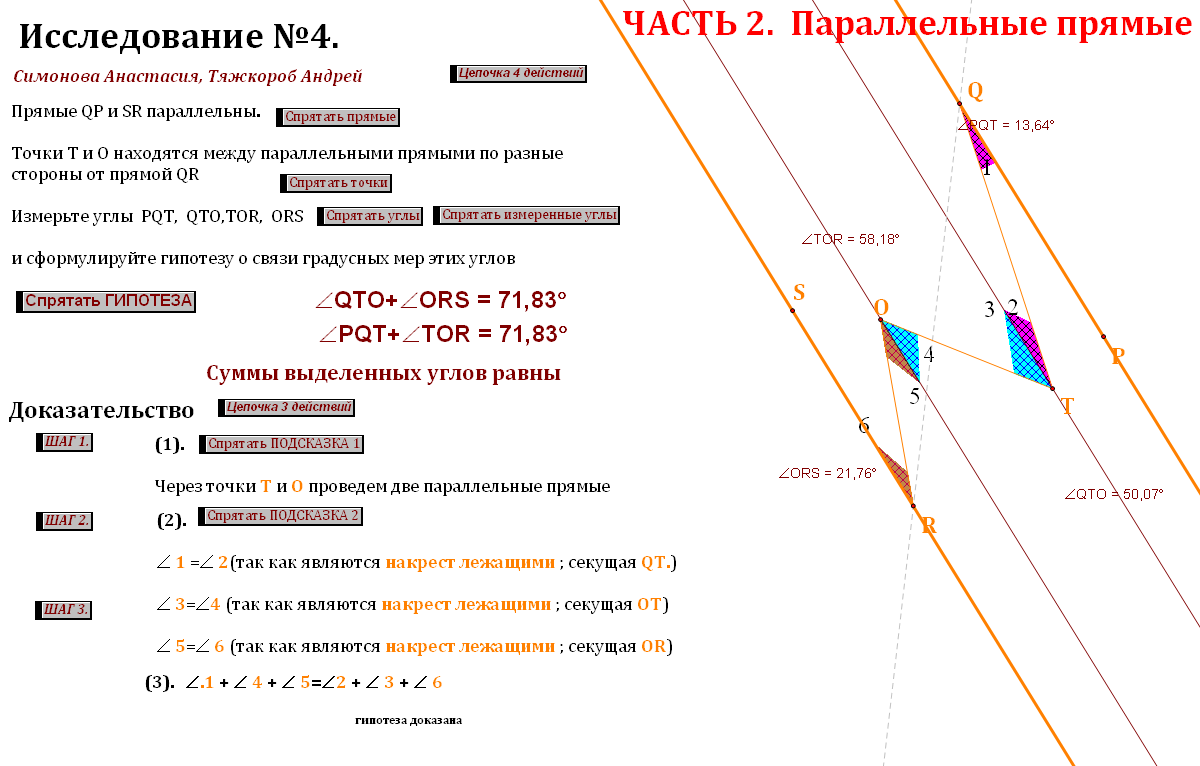 рисунок 7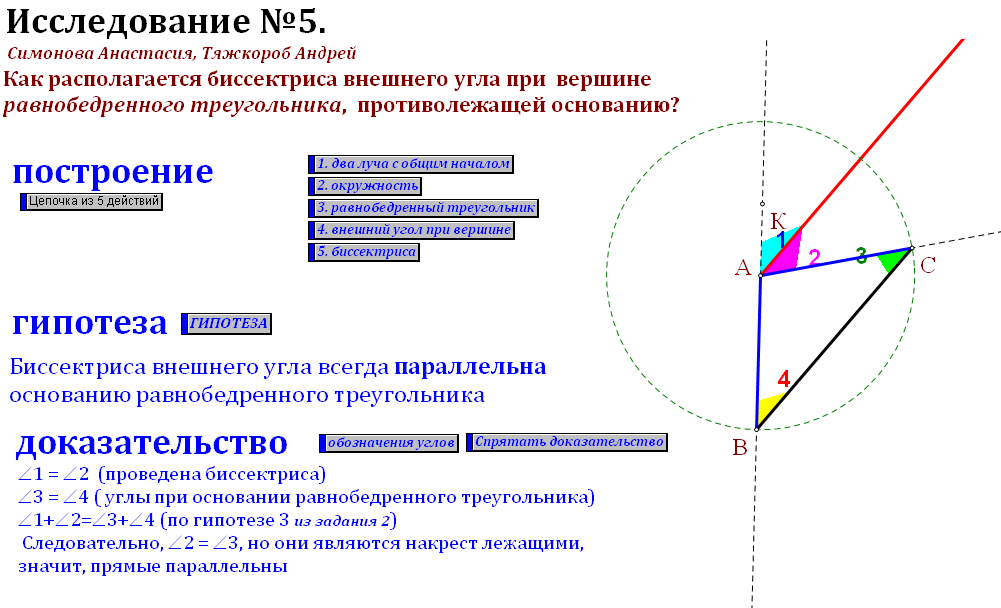 рисунок 8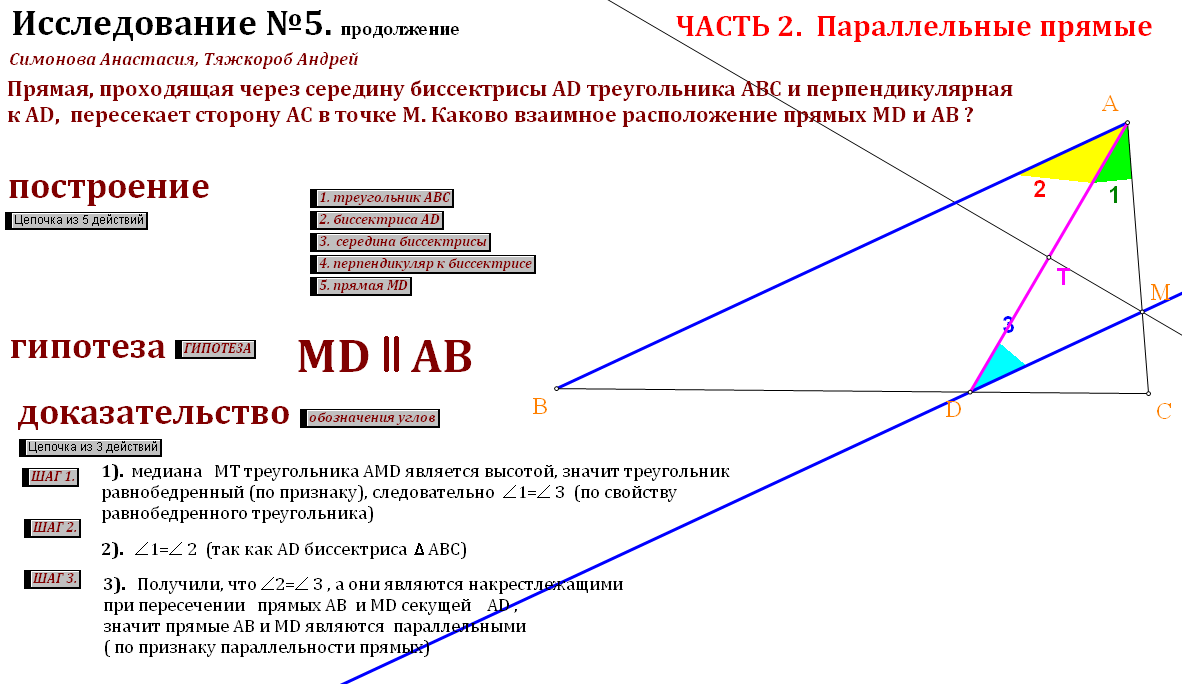 рисунок 9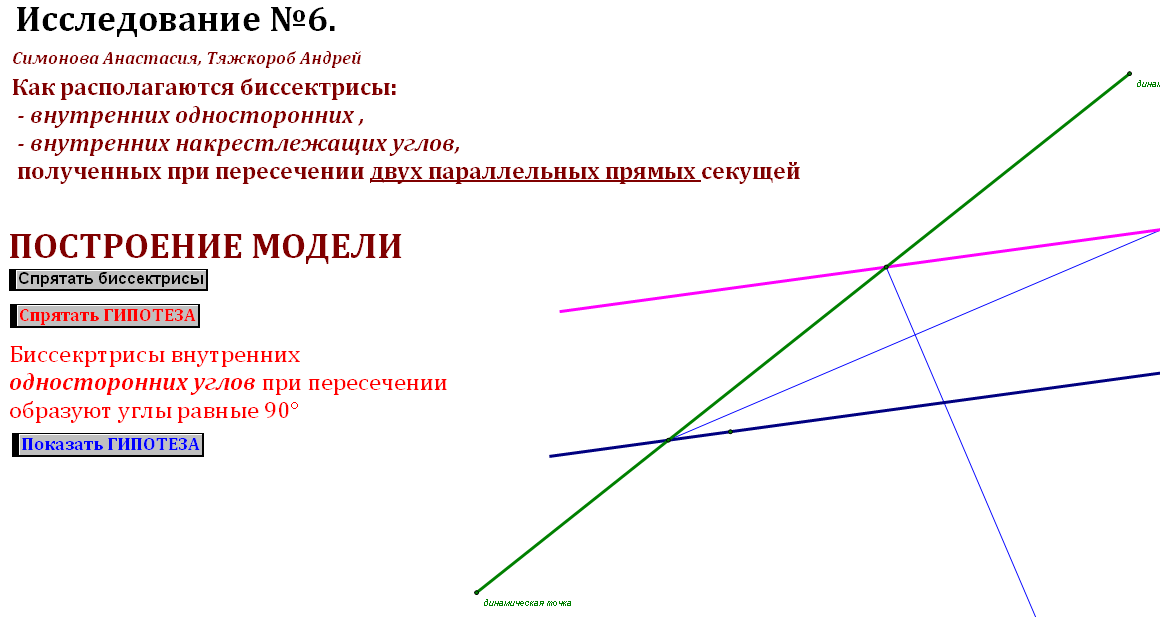 рисунок 10а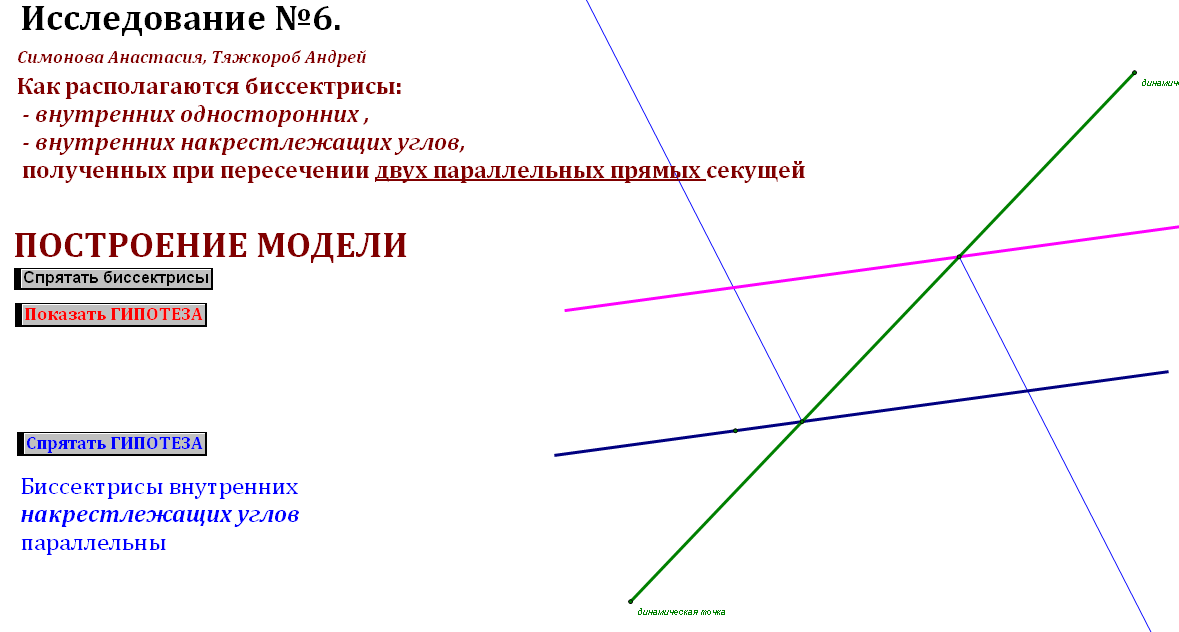 рисунок 10б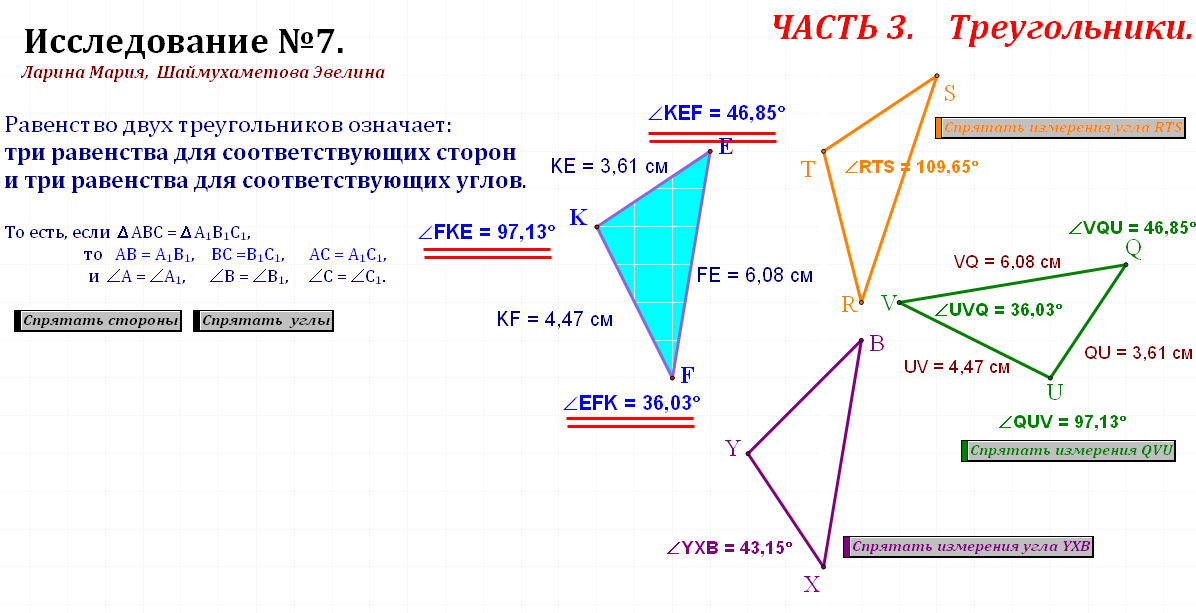 рисунок 11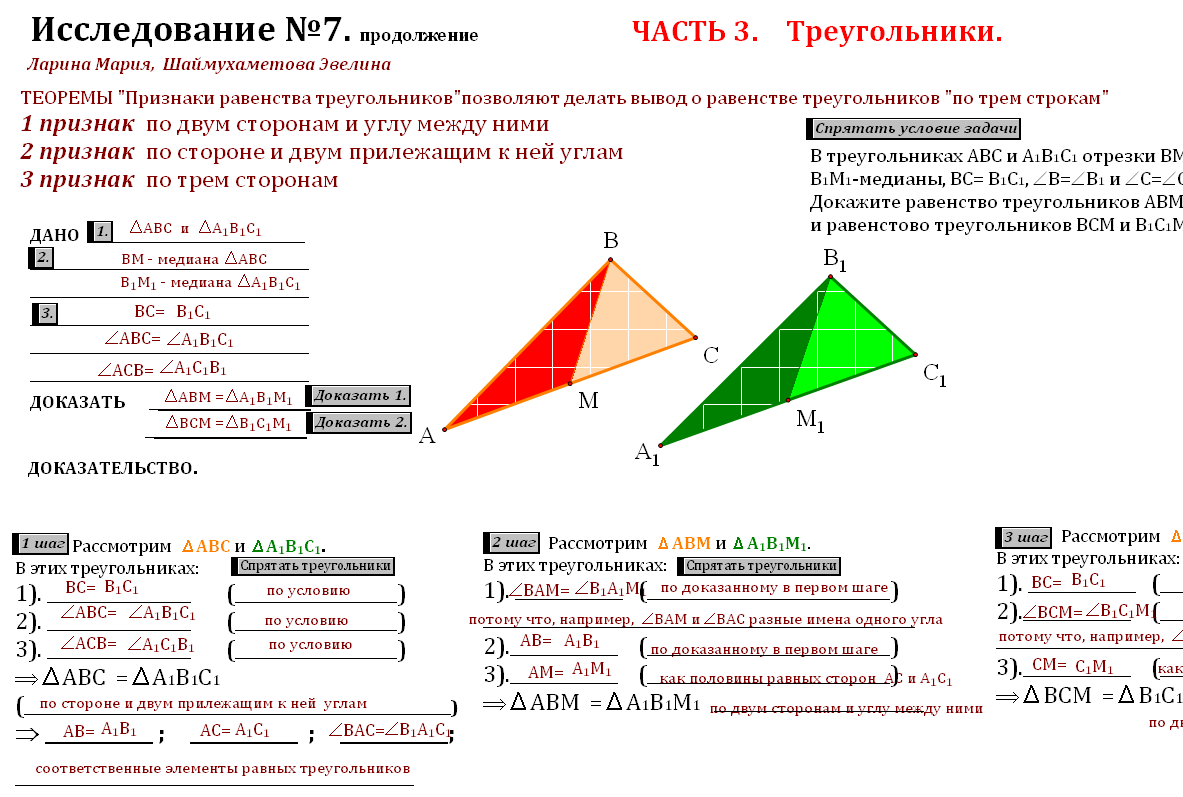 рисунок 12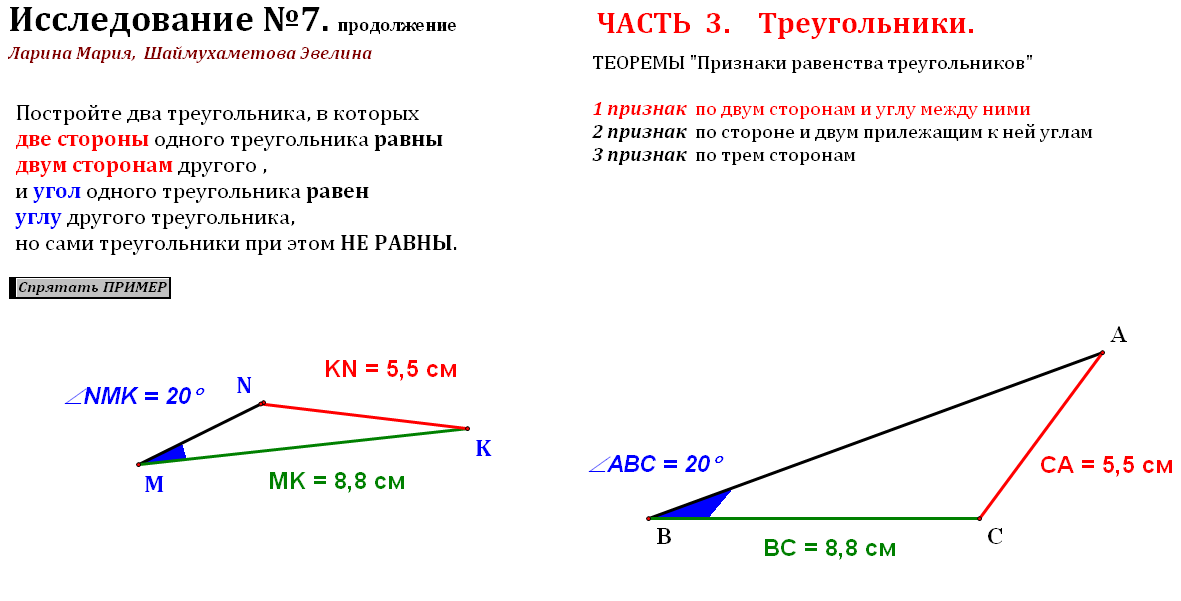 рисунок 13а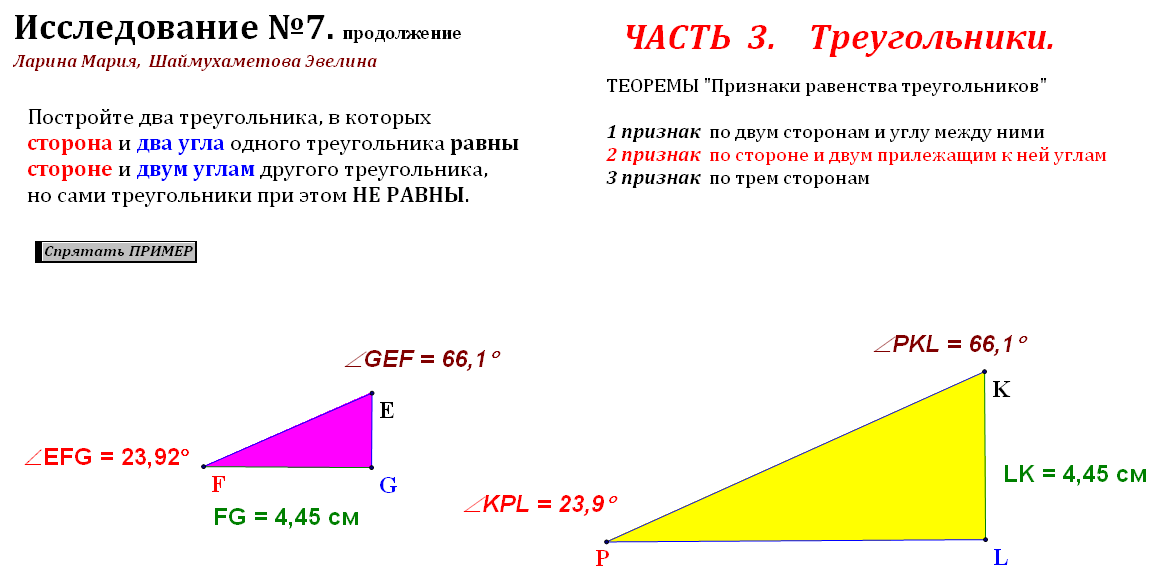 рисунок 13б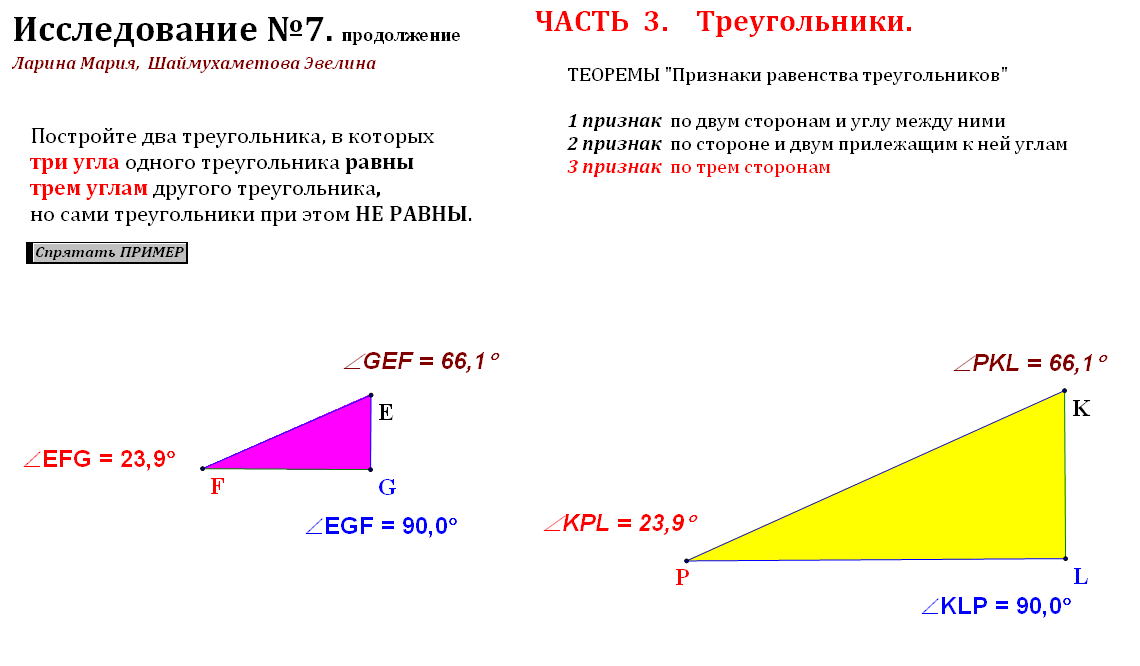 рисунок 13в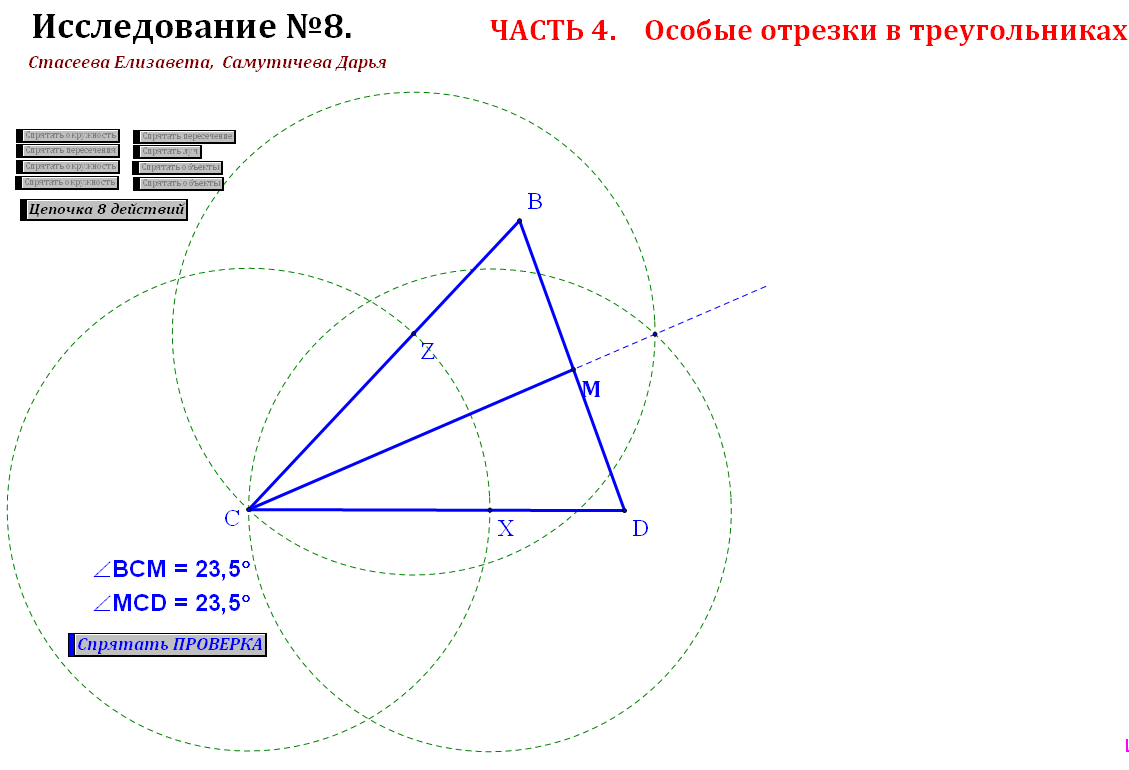 рисунок 14а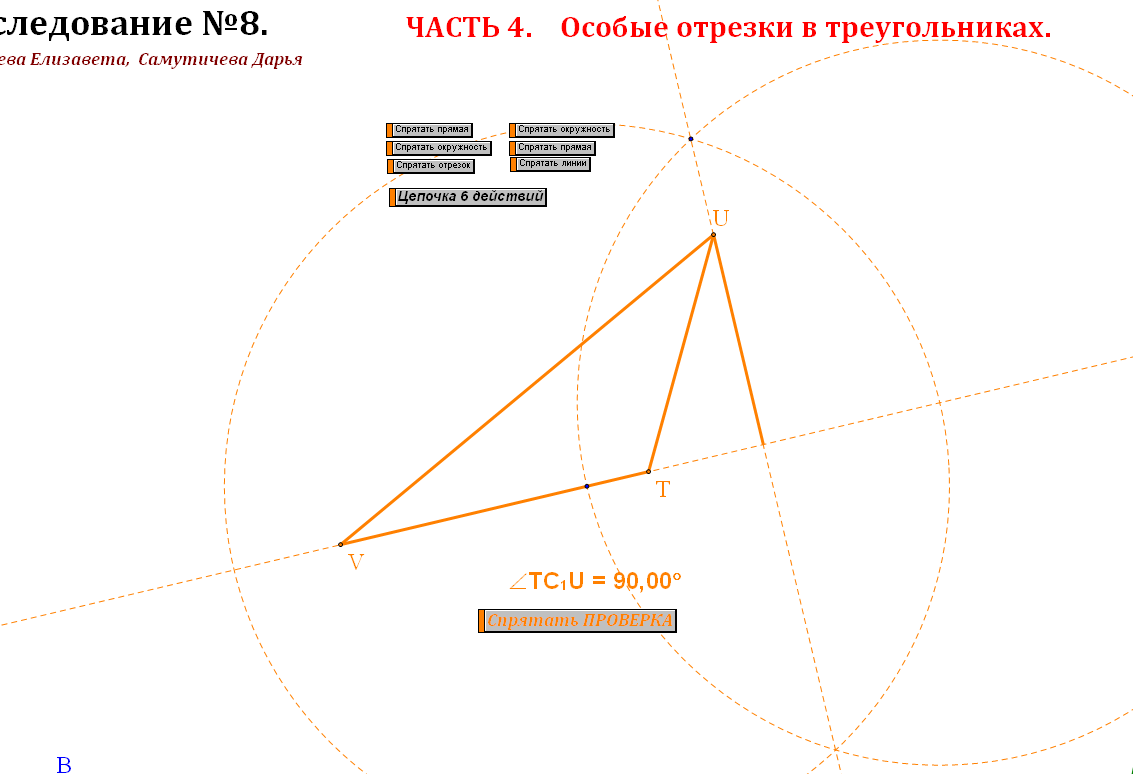 рисунок 14б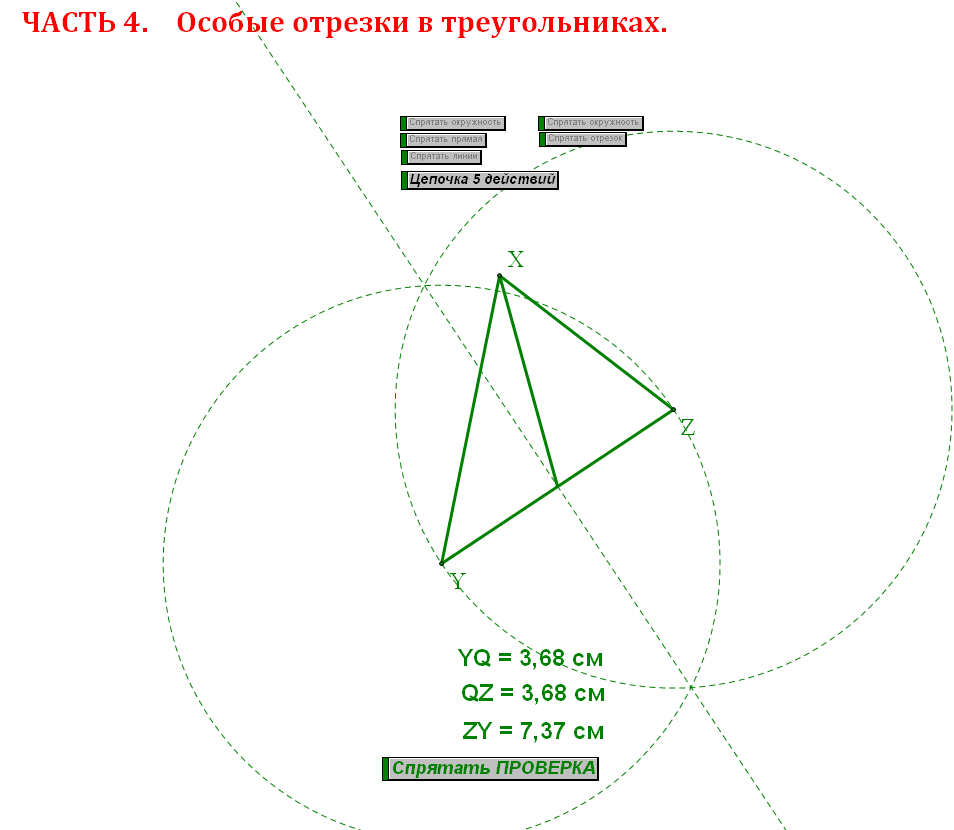 рисунок 14в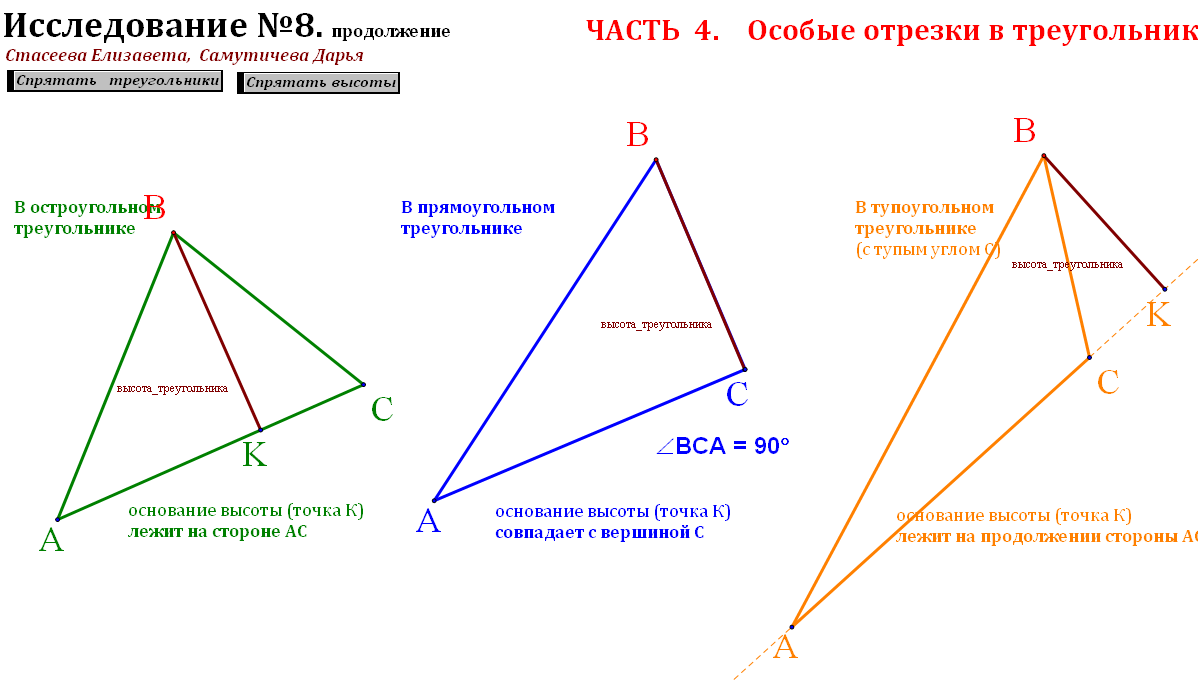 рисунок 15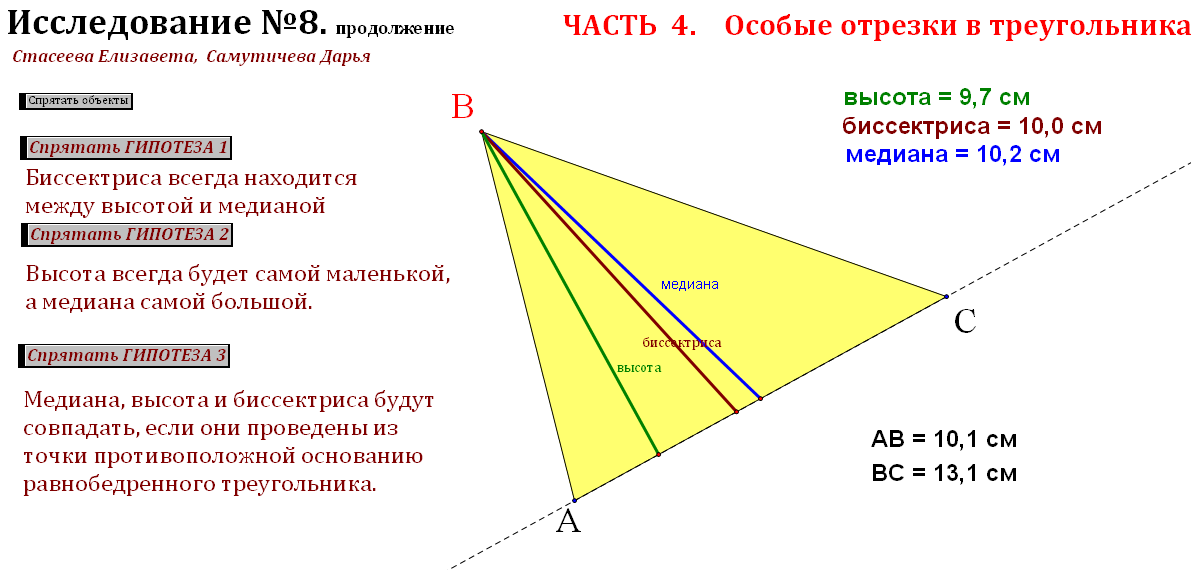 рисунок 16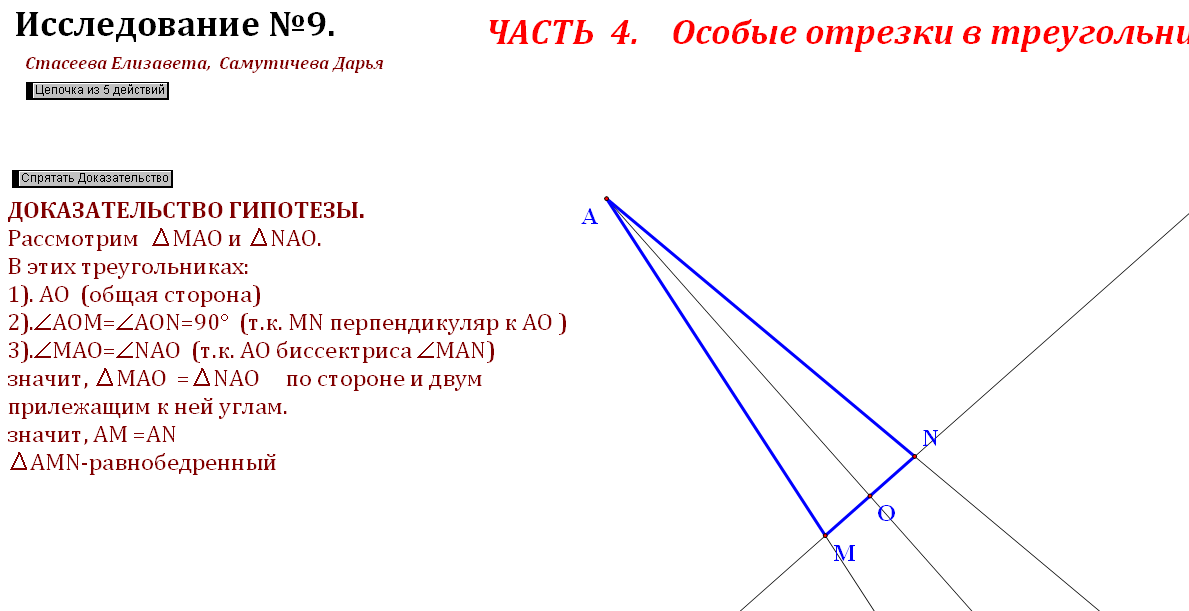 рисунок 17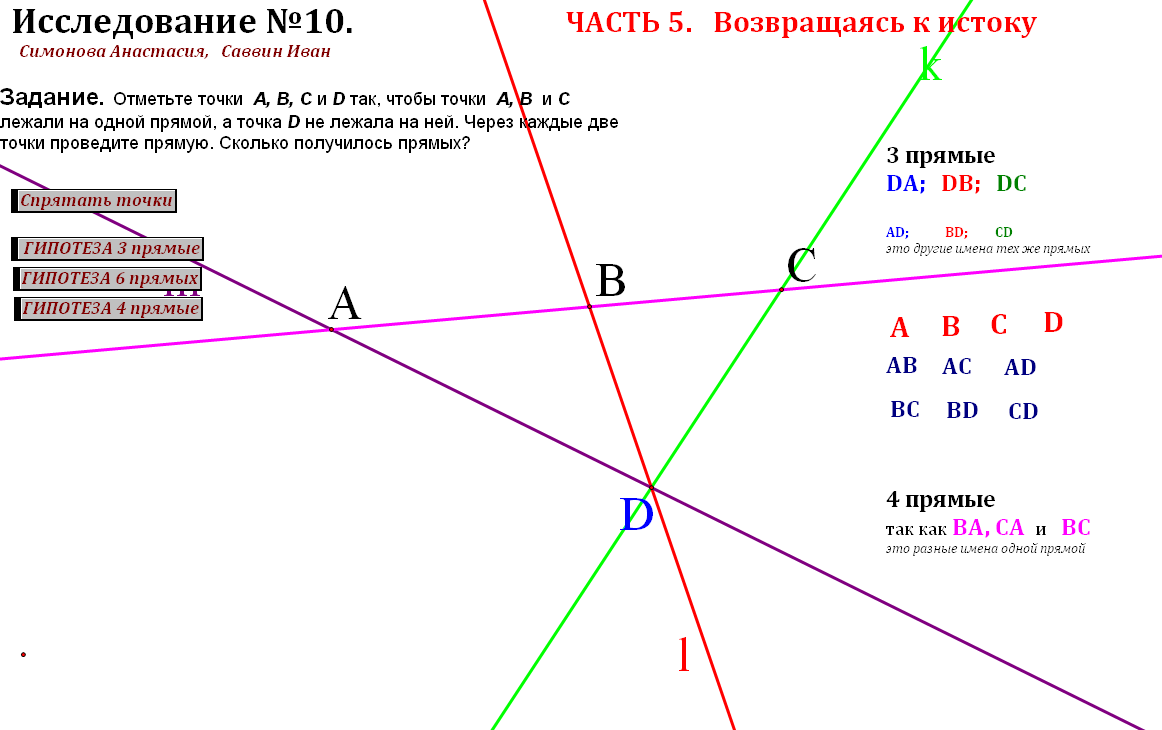 рисунок 18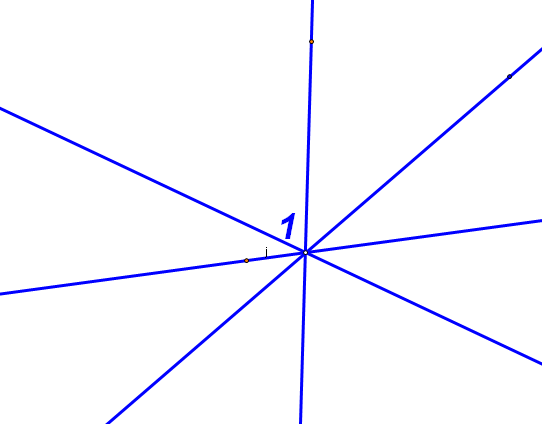 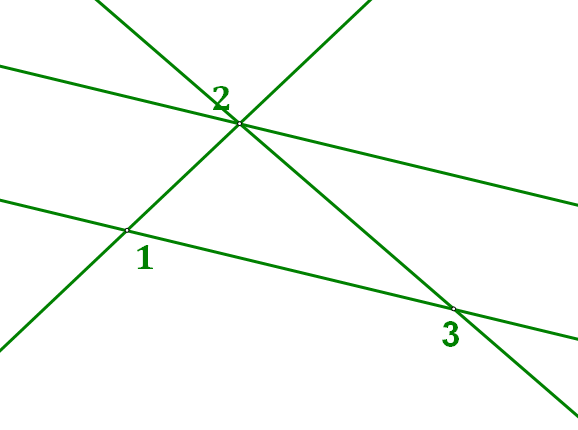 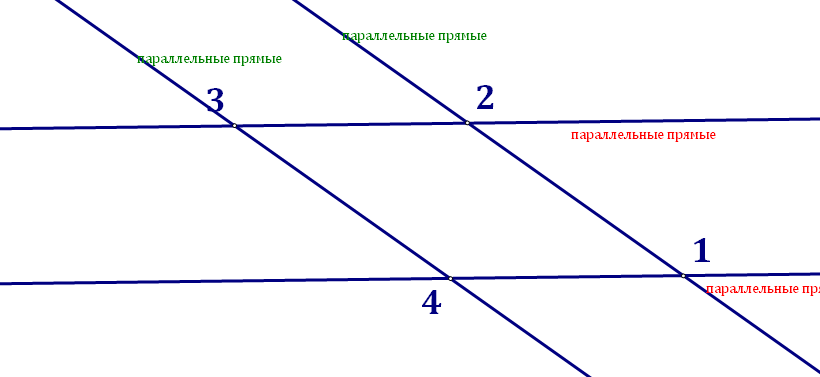 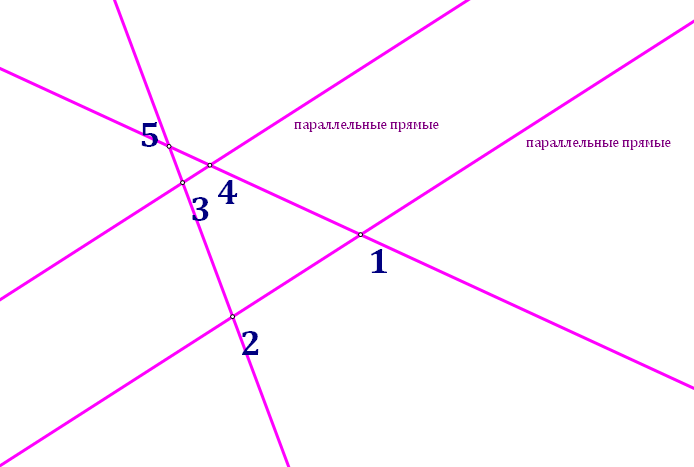 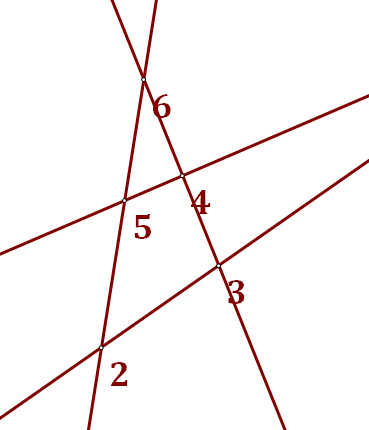 рисунок 19